Publicado en  el 16/10/2015 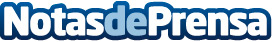 España alcanza cifras récord de pobreza y desigualdadCasi 14 millones de personas viven en riesgo de pobreza y/o exclusión social en España.Datos de contacto:Nota de prensa publicada en: https://www.notasdeprensa.es/espana-alcanza-cifras-record-de-pobreza-y_1 Categorias: Solidaridad y cooperación http://www.notasdeprensa.es